от 3 июня 2021 года									           № 609О подготовке объектов жилищно-коммунального хозяйства, социальной сферы и топливно-энергетического комплекса городского округа город Шахунья Нижегородской области к отопительному периоду 2021 - 2022 годовВ целях обеспечения устойчивой работы объектов жилищно-коммунального хозяйства и топливно-энергетического комплекса, социальной сферы городского округа город Шахунья Нижегородской области в отопительный период 2021 - 2022 годов администрация городского округа город Шахунья Нижегородской области 
п о с т а н о в л я е т:1. Утвердить прилагаемые:1.1. Состав межведомственной комиссии по организации и контролю за подготовкой объектов жилищно-коммунального хозяйства, социальной сферы и топливно-энергетического комплекса к отопительному периоду 2021 - 2022 годов;1.2. План капитального и текущего ремонта объектов коммунального комплекса городского округа город Шахунья Нижегородской области на 2021 год;1.3. План текущего ремонта жилищного фонда городского округа город Шахунья Нижегородской области на 2021 год.2. Руководителям предприятий и организаций, обеспечивающих деятельность предприятий жилищно-коммунального хозяйства, объектов социальной сферы, жилищного фонда, топливно-энергетического комплекса округа при подготовке к отопительному периоду 2021 - 2022 годов, рекомендовать руководствоваться решениями межведомственной комиссии по организации и контролю за подготовкой объектов жилищно-коммунального хозяйства, социальной сферы и топливно-энергетического комплекса к отопительному периоду 2021 - 2022 годов.3. В соответствии с требованиями Приказа Министерства энергетики Российской Федерации (Минэнерго России) от 12.03.2013 № 103 «Об утверждении Правил оценки готовности к отопительному периоду» рекомендовать начальникам территориальных отделов, управлению по работе с территориями и благоустройству администрации городского округа город Шахунья Нижегородской области, руководителям предприятий жилищно-коммунального хозяйства независимо от форм собственности:3.1. Учесть недостатки предыдущего отопительного периода 2020 - 2021 годов и выявленные технологические нарушения в эксплуатации теплоэнергетического оборудования, резервных топливных хозяйств, систем водоснабжения и водоотведения, а также продолжать работу по внедрению энергосберегающих технологий.3.2. Провести комплексную проверку состояния тепловой изоляции надземных теплотрасс с составлением плана-графика ремонтно-восстановительных работ и в срок до 15 июня 2021 года предоставить его в Управление промышленности, транспорта, связи, ЖКХ, энергетики и архитектурной деятельности администрации городского округа город Шахунья Нижегородской области для согласования.3.3. Предоставлять еженедельно (по вторникам) в Управление промышленности, транспорта, связи, ЖКХ, энергетики и архитектурной деятельности администрации городского округа город Шахунья Нижегородской области посредством факсимильной связи по номеру (83152) 2-71-90 сведения о ходе подготовки объектов к работе в отопительный период 2021 - 2022 годов начиная с 15 июня 2021 года по форме 1-ЖКХ (зима).3.4. На случай аварийного отключения центрального отопления в многоквартирных домах, изыскать возможность приобретения необходимой техники для обогрева подъезда многоквартирного дома (тепловые пушки), а также аварийных бензиновых (дизельных) - генераторов. 3.5. Подготовить к отопительному периоду 2021 - 2022 годов имеющуюся снегоуборочную и коммунальную технику, провести ее осмотр по согласованному плану -графику.3.6. Провести мероприятия, направленные на заключение собственниками жилых и нежилых помещений в многоквартирных домах и жилых домов, управляющими организациями, товариществами собственников жилья договоров о техническом обслуживании внутридомового газового оборудования и аварийно - диспетчерском обеспечении, а также технических средств противопожарной защиты с организациями, имеющими соответствующие лицензии на осуществление указанного вида деятельности. 3.7. Организовать работу по составлению паспортов готовности многоквартирных домов к эксплуатации в зимних условиях, согласно составленному графику. В срок до 15 сентября 2021 года предоставить паспорта готовности многоквартирных домов в Государственную жилищную инспекцию Нижегородской области. 3.8. Сектору ГО ЧС и МОБ работы администрации городского округа город Шахунья Нижегородской области организовать до начала отопительного периода 2021 - 2022 годов проведение не менее двух тренировок с личным составом жилищно - коммунальных служб по ликвидации аварийных ситуаций и в срок до 21 сентября 2021 года предоставить в Управление промышленности, транспорта, связи, ЖКХ, энергетики и архитектурной деятельности администрации городского округа город Шахунья Нижегородской области акты проведенных тренировок.3.9. В срок до 01 июня 2021 года разработать и утвердить план мероприятий по промывке и опрессовке систем центрального отопления, в том числе внутренних систем отопления объектов жилищного фонда и социальной сферы.3.10. Для проверки готовности систем отопления жилищного фонда и объектов социальной сферы, провести, начиная с 10 сентября 2021 года пробные топки. Реестры актов проведения пробных топок предоставить в Управление промышленности, транспорта, связи, ЖКХ, энергетики и архитектурной деятельности администрации городского округа город Шахунья Нижегородской области в срок до 25 сентября 2021 года.3.11. До начала отопительного периода 2021 - 2022 годов организовать и провести обучение кочегаров (истопников и иных соответствующих специалистов) по программе пожарно - технического минимума.3.12. Создать необходимый запас топлива на котельных и аварийный запас материально - технических ресурсов для локализации аварийных ситуаций.3.13. В срок до 10 сентября 2021 года предоставить в Управление промышленности, транспорта, связи, ЖКХ, энергетики и архитектурной деятельности администрации городского округа город Шахунья Нижегородской области акты готовности котельных, тепловых сетей к эксплуатации в отопительном периоде 2021 - 2022 годов.3.14. Завершить подготовку к отопительному периоду 2021 - 2022 годов с получением паспортов готовности в срок до 15 сентября 2021 года, в отношении объектов коммунального комплекса – в срок до 01 ноября 2021 года и объектов электроэнергетики в срок до 15 ноября 2021 года.3.15. Обеспечить к началу отопительного периода 2021 - 2022 годов погашение задолженности по оплате за энергоресурсы в соответствии с заключенными договорами, соглашениями и утвержденными графиками.4. Управлению экономики, прогнозирования, инвестиционной политики и муниципального имущества городского округа город Шахунья Нижегородской области провести мероприятия по выявлению бесхозяйных сетей тепло - водоснабжения с дальнейшей их постановкой на учет как бесхозяйные и последующей государственной регистрацией прав собственности в соответствии с Приказом Минэкономразвития Российской Федерации от 10.12.2015 № 931 «Об установлении Порядка принятия на учет бесхозяйных недвижимых вещей».5. Рекомендовать: начальнику Управления образования администрации городского округа город Шахунья Нижегородской области (А.Г. Багерян), директору МКУ «Центр организационно – методической работы учреждений культуры  городского округа город Шахунья Нижегородской области (А.Г. Кузнецову), начальнику сектора по спорту администрации городского округа город Шахунья Нижегородской области (М.Л. Политову), директору ГКУ Нижегородской области «Управление социальной защиты населения городского округа город Шахунья Нижегородской области» (Н.Н. Епифановой), главному врачу ГБУЗ НО «Шахунская центральная районная больница» (С.Н. Золотову) обеспечить подготовку зданий и сооружений, объектов теплоэнергетики и инженерных сетей подведомственных учреждений к устойчивой, безаварийной работе в отопительный период 2021 - 2022 годов в соответствии с требованиями Приказа Министерства энергетики Российской Федерации (Минэнерго России) от 12.03.2013 
№ 103 «Об утверждении Правил оценки готовности к отопительному периоду».6. Настоящее постановление вступает в силу с момента подписания.7. Начальнику общего отдела администрации городского округа город Шахунья Нижегородской области обеспечить размещение настоящего постановления на официальном сайте администрации городского округа город Шахунья. 8. Контроль за исполнением настоящего постановления оставляю за собой. Глава местного самоуправлениягородского округа город Шахунья						          Р.В.КошелевУтвержден  постановлением администрации городского округа город Шахуньяот 03.06.2021 г. № 609СОСТАВ межведомственной комиссии по организации и контролю за подготовкой объектов жилищно - коммунального хозяйства, социальной сферы и топливно - энергетического комплекса к отопительному периоду 2021 - 2022 годов___________________________________________________________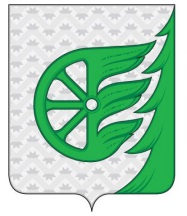 Администрация городского округа город ШахуньяНижегородской областиП О С Т А Н О В Л Е Н И ЕКошелев Р.В.Кузнецов С.А.Софронов Ю.А.Горева Н.А.Козлов Ю.Н. Козлова Е.Л.Зубарева М.Е.Багерян А.Г.Политов М.Л.Корпусов А.А.Догадин В.В.Щербаков В.А.Золотов С.Н.Епифанова Н.Н.Кузнецов А.Г.Овчинников А.М.Дронов М.Л.Миронов А.Г.Поблагуев О.Г.Чистякова В.В.Курдин М.А.Дербенева М.С.Скуднов С.Е.Коробейников В.ГКузнецов Н.В.- глава местного самоуправления городского округа город Шахунья Нижегородской области, председатель комиссии;- заместитель главы администрации городского округа город Шахунья Нижегородской области, заместитель председателя комиссии;- заместитель главы администрации, начальник Управления по работе с территориями и благоустройству администрации городского округа город Шахунья Нижегородской области, заместитель председателя комиссии;- начальник Управления промышленности, транспорта, связи, ЖКХ, энергетики и архитектурной деятельности администрации городского округа город Шахунья Нижегородской области, заместитель председателя комиссии;- специалист по ЖКХ Управления промышленности, транспорта, связи, ЖКХ, энергетики и архитектурной деятельности администрации городского округа город Шахунья Нижегородской области, секретарь комиссии.Члены комиссии:- начальник Управления экономики, прогнозирования, инвестиционной политики и муниципального имущества городского округа город Шахунья Нижегородской области;- начальник Финансового управления администрации городского округа город Шахунья Нижегородской области;- начальник Управления образования администрации городского округа город Шахунья Нижегородской области;- начальник сектора по спорту администрации городского округа город Шахунья Нижегородской области;- начальник сектора ГО ЧС и МОБ работы администрации городского округа город Шахунья Нижегородской области;- начальник Вахтанского территориального отдела администрации городского округа город Шахунья Нижегородской области;- начальник Сявского территориального отдела администрации городского округа город Шахунья Нижегородской области;- главный врач ГБУЗ НО «Шахунская ЦРБ» (по согласованию);- директор ГКУ Нижегородской области «Управление социальной защиты населения городского округа город Шахунья Нижегородской области» (по согласованию); - директор МКУ «Центр организационно – методической работы учреждений культуры городского округа город Шахунья Нижегородской области»;- начальник 121-ПСЧ 28 ПСО Федеральной Противопожарной Службы ГПС ГУ МЧС России по Нижегородской области (по согласованию);- директор МУП «Шахунские объединенные коммунальные системы»;- и.о. директора Шахунского филиала АО «Нижегородская областная коммунальная компания» (по согласованию);- и.о. директора МУП «Водоканал»;- директор ООО «ЭкоТеплоСервис-Шахунья» (по согласованию);- генеральный директор ООО «Локомотив» (по согласованию);- генеральный директор ООО «Домоуправляющая компания» (по согласованию);- генеральный директор ООО «Управляющая компания «Шахунья» (по согласованию);- генеральный директор ООО «Тепло» (по согласованию);- директор ООО «ДУК Сява» (по согласованию).Утвержденпостановлением администрациигородского округа город ШахуньяНижегородской областиот 03.06.2021 г. № 609Утвержденпостановлением администрациигородского округа город ШахуньяНижегородской областиот 03.06.2021 г. № 609Утвержденпостановлением администрациигородского округа город ШахуньяНижегородской областиот 03.06.2021 г. № 609Утвержденпостановлением администрациигородского округа город ШахуньяНижегородской областиот 03.06.2021 г. № 609Утвержденпостановлением администрациигородского округа город ШахуньяНижегородской областиот 03.06.2021 г. № 609Утвержденпостановлением администрациигородского округа город ШахуньяНижегородской областиот 03.06.2021 г. № 609Утвержденпостановлением администрациигородского округа город ШахуньяНижегородской областиот 03.06.2021 г. № 609Утвержденпостановлением администрациигородского округа город ШахуньяНижегородской областиот 03.06.2021 г. № 609Утвержденпостановлением администрациигородского округа город ШахуньяНижегородской областиот 03.06.2021 г. № 609Утвержденпостановлением администрациигородского округа город ШахуньяНижегородской областиот 03.06.2021 г. № 609Утвержденпостановлением администрациигородского округа город ШахуньяНижегородской областиот 03.06.2021 г. № 609Утвержденпостановлением администрациигородского округа город ШахуньяНижегородской областиот 03.06.2021 г. № 609Утвержденпостановлением администрациигородского округа город ШахуньяНижегородской областиот 03.06.2021 г. № 609Утвержденпостановлением администрациигородского округа город ШахуньяНижегородской областиот 03.06.2021 г. № 609Утвержденпостановлением администрациигородского округа город ШахуньяНижегородской областиот 03.06.2021 г. № 609Утвержденпостановлением администрациигородского округа город ШахуньяНижегородской областиот 03.06.2021 г. № 609Утвержденпостановлением администрациигородского округа город ШахуньяНижегородской областиот 03.06.2021 г. № 609Утвержденпостановлением администрациигородского округа город ШахуньяНижегородской областиот 03.06.2021 г. № 609Утвержденпостановлением администрациигородского округа город ШахуньяНижегородской областиот 03.06.2021 г. № 609Утвержденпостановлением администрациигородского округа город ШахуньяНижегородской областиот 03.06.2021 г. № 609Утвержденпостановлением администрациигородского округа город ШахуньяНижегородской областиот 03.06.2021 г. № 609Утвержденпостановлением администрациигородского округа город ШахуньяНижегородской областиот 03.06.2021 г. № 609Утвержденпостановлением администрациигородского округа город ШахуньяНижегородской областиот 03.06.2021 г. № 609Утвержденпостановлением администрациигородского округа город ШахуньяНижегородской областиот 03.06.2021 г. № 609План капитального и текущего ремонта объектов коммунального комплекса городского округа город Шахунья Нижегородской области на 2021 годПлан капитального и текущего ремонта объектов коммунального комплекса городского округа город Шахунья Нижегородской области на 2021 годПлан капитального и текущего ремонта объектов коммунального комплекса городского округа город Шахунья Нижегородской области на 2021 годПлан капитального и текущего ремонта объектов коммунального комплекса городского округа город Шахунья Нижегородской области на 2021 годПлан капитального и текущего ремонта объектов коммунального комплекса городского округа город Шахунья Нижегородской области на 2021 годПлан капитального и текущего ремонта объектов коммунального комплекса городского округа город Шахунья Нижегородской области на 2021 годПлан капитального и текущего ремонта объектов коммунального комплекса городского округа город Шахунья Нижегородской области на 2021 годПлан капитального и текущего ремонта объектов коммунального комплекса городского округа город Шахунья Нижегородской области на 2021 годПлан капитального и текущего ремонта объектов коммунального комплекса городского округа город Шахунья Нижегородской области на 2021 годПлан капитального и текущего ремонта объектов коммунального комплекса городского округа город Шахунья Нижегородской области на 2021 годПлан капитального и текущего ремонта объектов коммунального комплекса городского округа город Шахунья Нижегородской области на 2021 годПлан капитального и текущего ремонта объектов коммунального комплекса городского округа город Шахунья Нижегородской области на 2021 годПлан капитального и текущего ремонта объектов коммунального комплекса городского округа город Шахунья Нижегородской области на 2021 годПлан капитального и текущего ремонта объектов коммунального комплекса городского округа город Шахунья Нижегородской области на 2021 годПлан капитального и текущего ремонта объектов коммунального комплекса городского округа город Шахунья Нижегородской области на 2021 год№ п\пНаименование ремонтных работНаименование ремонтных работНаименование ремонтных работПлан План План План План План План План План План План № п\пНаименование ремонтных работНаименование ремонтных работНаименование ремонтных работОбъем в натуральном выраженииОбъем в натуральном выраженииОбъем в натуральном выраженииОбъем в натуральном выраженииОбъем финансовых средств, тыс.руб. (с НДС)Объем финансовых средств, тыс.руб. (с НДС)Объем финансовых средств, тыс.руб. (с НДС)Объем финансовых средств, тыс.руб. (с НДС)Объем финансовых средств, тыс.руб. (с НДС)Объем финансовых средств, тыс.руб. (с НДС)Объем финансовых средств, тыс.руб. (с НДС)№ п\пНаименование ремонтных работНаименование ремонтных работНаименование ремонтных работОбъем в натуральном выраженииОбъем в натуральном выраженииОбъем в натуральном выраженииОбъем в натуральном выраженииВсегоВсегоБюджетные средстваБюджетные средстваТарифТарифпрочие источники**122233334455667Всего по капитальному и текущему ремонтуВсего по капитальному и текущему ремонтуВсего по капитальному и текущему ремонтуВсего по капитальному и текущему ремонтухххх14870148700014870148700Капитальный ремонтКапитальный ремонтКапитальный ремонтКапитальный ремонтКапитальный ремонтКапитальный ремонтКапитальный ремонтКапитальный ремонтКапитальный ремонтКапитальный ремонтКапитальный ремонтКапитальный ремонтКапитальный ремонтКапитальный ремонтКапитальный ремонт1 Наружные сети: Наружные сети: Наружные сети:ххххххх1водопроводные сети, в т.ч.водопроводные сети, в т.ч.водопроводные сети, в т.ч.кмкм2,62,629122912291229121ветхие сетиветхие сетиветхие сетикмкм2,62,629122912291229121прочие работы, в т.ч.прочие работы, в т.ч.прочие работы, в т.ч.т.р.т.р.505000505001ремонт запорной арматуры (задвижки)ремонт запорной арматуры (задвижки)ремонт запорной арматуры (задвижки)ед.ед.5050505050501канализационные сети, в т.ч.канализационные сети, в т.ч.канализационные сети, в т.ч.кмкм1,11,13603603603601ветхие сетиветхие сетиветхие сетикмкм1,11,13603603603601прочие работы, в т.ч.прочие работы, в т.ч.прочие работы, в т.ч.т.р.т.р.4164164164161ремонт колодцевремонт колодцевремонт колодцевед.ед.45454164164164161тепловые сети и сети ГВС (в 2-х трубном), в т.ч.тепловые сети и сети ГВС (в 2-х трубном), в т.ч.тепловые сети и сети ГВС (в 2-х трубном), в т.ч.кмкм3,23,234933493349334931ветхие сетиветхие сетиветхие сетикмкм3,23,234933493349334931прочие работы, в т.ч.прочие работы, в т.ч.прочие работы, в т.ч.т.р.т.р.2102100021021001замена запорной арматуры (задвижки)замена запорной арматуры (задвижки)замена запорной арматуры (задвижки)ед.ед.70702102102102102Котельные, в т.ч. Котельные, в т.ч. Котельные, в т.ч. ед.ед.44303030303030303002капитальный ремонт котловкапитальный ремонт котловкапитальный ремонт котловед.ед.4430303030303030307Канализационные насосные станции, в т.ч.Канализационные насосные станции, в т.ч.Канализационные насосные станции, в т.ч.ед.ед.113353353353357общестроительные работыобщестроительные работыобщестроительные работыПрочие водопроводные сооружения, в т.ч.Прочие водопроводные сооружения, в т.ч.Прочие водопроводные сооружения, в т.ч.37371554155415541554Прочие работыПрочие работыПрочие работы1010946946946946капитальный ремонт насосовкапитальный ремонт насосовкапитальный ремонт насосовед.ед.66608608608608Итого по капитальному ремонтуИтого по капитальному ремонтуИтого по капитальному ремонтуИтого по капитальному ремонтухххх12360123600012360123600Текущий ремонтТекущий ремонтТекущий ремонтТекущий ремонтТекущий ремонтТекущий ремонтТекущий ремонтТекущий ремонтТекущий ремонтТекущий ремонтТекущий ремонтТекущий ремонтТекущий ремонтТекущий ремонтТекущий ремонт1 Наружные сети: Наружные сети:ххххххх1прочие работы, в т.ч.прочие работы, в т.ч.т.р.т.р.т.р.14241424000142401ремонт колодцев ХВСремонт колодцев ХВСед.ед.ед.15153043043041замена наружной тепловой изоляциизамена наружной тепловой изоляциикмкмкм77900900900ремонт колодцев ВОремонт колодцев ВОед.ед.ед.25252202202202Котельные, в т.ч. Котельные, в т.ч. ед.ед.ед.303081581581502общестроительные работыобщестроительные работы30308158158156Канализационные насосные станции, в т.ч.Канализационные насосные станции, в т.ч.ед.ед.ед.7713013013006ремонт насосовремонт насосовед.ед.ед.15151301301307Водопроводные насосные станции, в т.ч.Водопроводные насосные станции, в т.ч.ед.ед.ед.ремонт насосовремонт насосовед.ед.ед.1919141141141Итого по текущему ремонтуИтого по текущему ремонтуИтого по текущему ремонтуххххх2510251000025100Утвержденпостановлением администрациигородского округа город ШахуньяНижегородской областиот 03.06.2021 г. № 609Утвержденпостановлением администрациигородского округа город ШахуньяНижегородской областиот 03.06.2021 г. № 609Утвержденпостановлением администрациигородского округа город ШахуньяНижегородской областиот 03.06.2021 г. № 609Утвержденпостановлением администрациигородского округа город ШахуньяНижегородской областиот 03.06.2021 г. № 609Утвержденпостановлением администрациигородского округа город ШахуньяНижегородской областиот 03.06.2021 г. № 609Утвержденпостановлением администрациигородского округа город ШахуньяНижегородской областиот 03.06.2021 г. № 609Утвержденпостановлением администрациигородского округа город ШахуньяНижегородской областиот 03.06.2021 г. № 609Утвержденпостановлением администрациигородского округа город ШахуньяНижегородской областиот 03.06.2021 г. № 609Утвержденпостановлением администрациигородского округа город ШахуньяНижегородской областиот 03.06.2021 г. № 609Утвержденпостановлением администрациигородского округа город ШахуньяНижегородской областиот 03.06.2021 г. № 609Утвержденпостановлением администрациигородского округа город ШахуньяНижегородской областиот 03.06.2021 г. № 609Утвержденпостановлением администрациигородского округа город ШахуньяНижегородской областиот 03.06.2021 г. № 609Утвержденпостановлением администрациигородского округа город ШахуньяНижегородской областиот 03.06.2021 г. № 609Утвержденпостановлением администрациигородского округа город ШахуньяНижегородской областиот 03.06.2021 г. № 609Утвержденпостановлением администрациигородского округа город ШахуньяНижегородской областиот 03.06.2021 г. № 609Утвержденпостановлением администрациигородского округа город ШахуньяНижегородской областиот 03.06.2021 г. № 609Утвержденпостановлением администрациигородского округа город ШахуньяНижегородской областиот 03.06.2021 г. № 609Утвержденпостановлением администрациигородского округа город ШахуньяНижегородской областиот 03.06.2021 г. № 609Утвержденпостановлением администрациигородского округа город ШахуньяНижегородской областиот 03.06.2021 г. № 609Утвержденпостановлением администрациигородского округа город ШахуньяНижегородской областиот 03.06.2021 г. № 609Утвержденпостановлением администрациигородского округа город ШахуньяНижегородской областиот 03.06.2021 г. № 609План текущего ремонта жилищного фонда городского округа город Шахунья Нижегородской области на 2021 годПлан текущего ремонта жилищного фонда городского округа город Шахунья Нижегородской области на 2021 годПлан текущего ремонта жилищного фонда городского округа город Шахунья Нижегородской области на 2021 годПлан текущего ремонта жилищного фонда городского округа город Шахунья Нижегородской области на 2021 годПлан текущего ремонта жилищного фонда городского округа город Шахунья Нижегородской области на 2021 годПлан текущего ремонта жилищного фонда городского округа город Шахунья Нижегородской области на 2021 годПлан текущего ремонта жилищного фонда городского округа город Шахунья Нижегородской области на 2021 годПлан текущего ремонта жилищного фонда городского округа город Шахунья Нижегородской области на 2021 годПлан текущего ремонта жилищного фонда городского округа город Шахунья Нижегородской области на 2021 годПлан текущего ремонта жилищного фонда городского округа город Шахунья Нижегородской области на 2021 годПлан текущего ремонта жилищного фонда городского округа город Шахунья Нижегородской области на 2021 годПлан текущего ремонта жилищного фонда городского округа город Шахунья Нижегородской области на 2021 годПлан текущего ремонта жилищного фонда городского округа город Шахунья Нижегородской области на 2021 годПлан текущего ремонта жилищного фонда городского округа город Шахунья Нижегородской области на 2021 годв натуральных показателяхв натуральных показателяхв натуральных показателяхв стоимостном выражении, в том числе по источникам финансирования, тыс. руб.в стоимостном выражении, в том числе по источникам финансирования, тыс. руб.в стоимостном выражении, в том числе по источникам финансирования, тыс. руб.в стоимостном выражении, в том числе по источникам финансирования, тыс. руб.в стоимостном выражении, в том числе по источникам финансирования, тыс. руб.в стоимостном выражении, в том числе по источникам финансирования, тыс. руб.в стоимостном выражении, в том числе по источникам финансирования, тыс. руб.в стоимостном выражении, в том числе по источникам финансирования, тыс. руб.в стоимостном выражении, в том числе по источникам финансирования, тыс. руб.Стоимость на ед. измерения, руб.в натуральных показателяхв натуральных показателяхв натуральных показателяхВСЕГО:ВСЕГО:местный бюджетместный бюджетсредства граждан средства граждан Прочие источники финансированияПрочие источники финансированияПрочие источники финансированияСтоимость на ед. измерения, руб.Текущий ремонтххх16028,016028,00,00,016028,016028,00,00,00,0х1. ремонт крыш, тыс. кв. м1,81,81,81084,01084,01084,01084,0602,22. ремонт внутридомовых инженерных систем, тыс. п.м:1,71,71,71007,01007,01007,01007,0592,43. утепление и ремонт фасадов, тыс. кв. м0,00,04. ремонт подъездов, ед.242424314,0314,0314,0314,013,15. прочие работы по текущему ремонтуххх13623,013623,013623,013623,0х